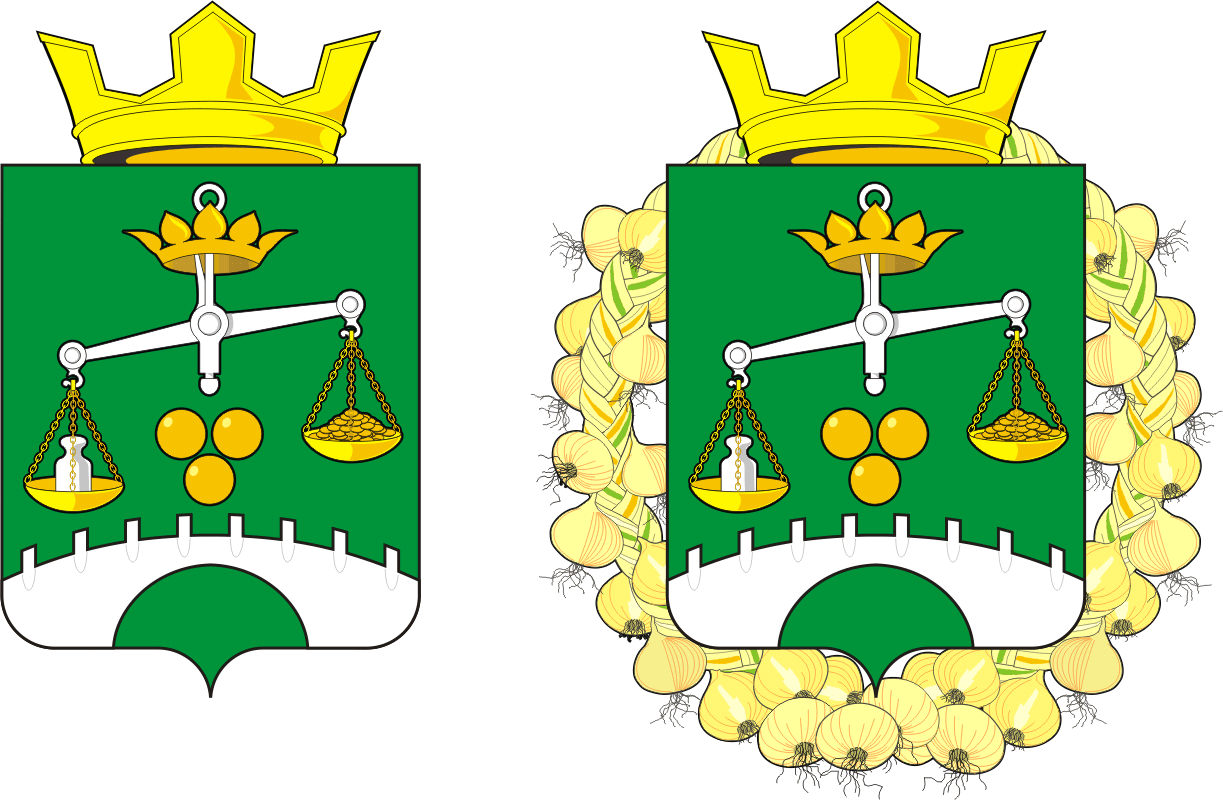 СОВЕТ ДЕПУТАТОВ муниципального образования  Петровский сельсовет Саракташского района оренбургской областиЧЕТВЕРТЫЙ  созыв                                                             Р Е Ш Е Н И Евнеочередного третьего  заседания Совета депутатов  Петровского сельсовета четвертого созыва25.11.2020                 с. Петровское                                      № 13        Руководствуясь Федеральным законом от 06.10.2003 № 131-ФЗ «Об общих принципах организации местного самоуправления в Российской  Федерации»,  Бюджетным  кодексом  Российской  Федерации,  Уставом муниципального образования  Петровский  сельсовет Саракташского района, заслушав и обсудив финансово-экономическое обоснование по вопросу передачи части полномочий администрации муниципального образования  Петровский сельсовет администрации  муниципального образования Саракташский район на 2021 годСовет депутатов  Петровского  сельсовета Р Е Ш И Л:          1. Администрации муниципального образования  Петровский сельсовет Саракташского района Оренбургской области передать администрации муниципального образования Саракташский район осуществление части своих  полномочий на 2021 год согласно приложению к настоящему решению.2. Администрации муниципального образования  Петровский сельсовет Саракташского района заключить соглашение с администрацией муниципального образования Саракташский район о передаче осуществления части своих полномочий на 2021 год согласно пункта 1 данного решения.3. Настоящее решение вступает в силу после его обнародования и подлежит размещению на официальном сайте муниципального образования  Петровский  сельсовет Саракташского района Оренбургской области.4. Контроль за исполнением данного решения возложить на постоянную комиссию по бюджетной, налоговой и финансовой политике, собственности и экономическим вопросам, торговле и быту ( Заельская Ж.А.).Председатель Совета депутатов                                                   Е.Г.ГригорянГлава муниципального образования                                             А.А.БарсуковПриложение к решению Совета депутатов сельсоветаот 25.11.2021  № 13ПЕРЕЧЕНЬчасти полномочий администрации муниципального образования  Петровский  сельсовет Саракташского района Оренбургской области, передаваемых администрации муниципального образования Саракташский район  2021 год 1. По обеспечению услугами организаций культуры и библиотечного обслуживания жителей муниципального образования  Петровский сельсовет за счет межбюджетных трансфертов.              Статьи расходов:              статья 211 – заработная плата              статья 212 – прочие выплаты              статья 213 – начисления на выплаты по оплате труда              статья 226 – прочие работы, услуги (в части подписки на периодические и справочные издания)              статья 290 – прочие расходы               статья 340 – увеличение стоимости материальных запасов (за счет поступлений доходов от платных услуг) 2. По градостроительной деятельности муниципального образования  Петровский  сельсовет:2.1 Выдача разрешений на строительство, на ввод объектов в эксплуатацию при осуществлении строительства, реконструкции объектов капитального строительства, расположенных на территориях поселений2.2. Выдача уведомлений об окончании строительства, уведомление о соответствии построенных или реконструированных объекта индивидуального жилищного строительства или садового дома требованиям законодательства о градостроительной деятельности либо о несоответствии построенных или реконструированных объекта индивидуального жилищного строительства или садового дома требованиям законодательства о градостроительной деятельности.2.3 Выдача  уведомлений о соответствии указанных в уведомлении о планируемых строительстве или реконструкции объекта индивидуального жилищного  строительства или садового дома параметров объекта индивидуального жилищного строительства или садового дома установленным параметрам и допустимости размещения  объекта индивидуального жилищного строительства или садового дома на земельном участке либо о несоответствии указанных в уведомлении о планируемых строительстве или реконструкции объекта индивидуального жилищного  строительства или садового дома параметров объекта индивидуального жилищного строительства или садового дома установленным параметрам и допустимости размещения  объекта индивидуального жилищного строительства или садового дома на земельном участке.2.4 Подготовка, регистрация градостроительного плана земельного участка.3. Определение поставщиков (подрядчиков, исполнителей) для муниципальных заказчиков администрации  муниципального образования  Петровский  сельсовет.4. Организация водоснабжения населения на территории муниципального образования  Петровский  сельсовет. 5. Осуществление муниципального земельного  контроля.6. Осуществление муниципального контроля в области торговой деятельности.           7. Осуществление муниципального контроля в сфере транспортного обслуживания населения на территории муниципального образования  Петровский  сельсовет.8. Осуществление внутреннего муниципального финансового контроля.9. Осуществление внешнего муниципального финансового контроля.         10. Осуществление муниципального контроля в сфере закупок товаров, работ, услуг для обеспечения муниципальных нужд.О передаче части полномочий администрации  Петровского сельсовета Саракташского района Оренбургской области администрации муниципального образования Саракташский район  на 2021 годРазослано:депутатам, постоянной комиссии, прокуратуре района, финансовому отделу администрации Саракташского района, КУМИ Саракташского района, отделу архитектуры и градостроительства администрации района, отделу культуры,   официальный сайт сельсовета, места для обнародования НПА, в дело